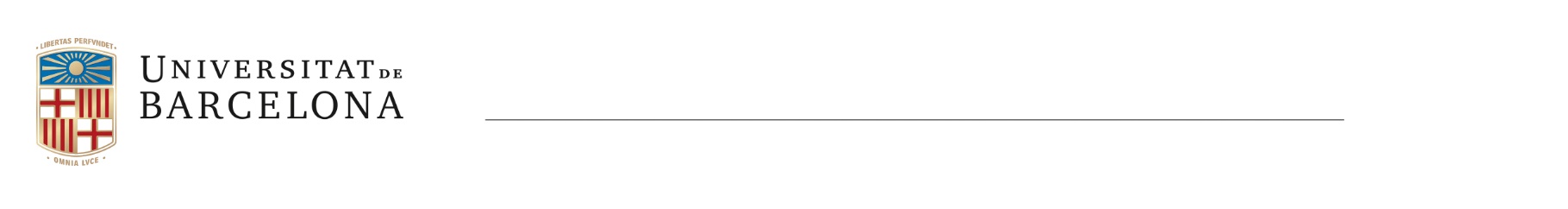 MÀSTER EN GEOLOGIA I GEOFíSICA DE RESERVORIS – Curs 2019-2020SOL·LICITUD D’ ASSIGNATURES OPTATIVESNom i cognoms:						DNI:			Adreça electrònica:										ASSIGNATURES OPTATIVESCal seleccionar un nombre màxim de 8 assignatures (20 crèdits).Primer SEMESTRE										Segon SEMESTRE										Data:Signatura alumne/a 						Signatura coordinador/aCodiASSIGNATURACrèdits totals568892ARQUITECTURA DE CONQUES2,5568886ANÀLISI DE CONQUES2,5568896ANÀLISI DE DADES GEOFÍSIQUES 2,5568895ANÀLISI DE DIGRAFIES DE SONDATGES I PETROFÍSICA2,5568894CARACTERIZACIÓ GEOFÍSICA I MONITORATGE DE RESERVORIS2,5568885DIAGÈNESI2,5568893DINÀMICA LITOSFÈRICA2,5568897GEOFÍSICA SUPERFICIAL2,5568890GEOLOGIA ESTRUCTURAL2,5568884GEOLOGIA DE RESERVORIS2,5568891MODELITZACIÓ 3D GEOLÒGICA I DE RESERVORIS2,5568889SEDIMENTOLOGIA CARBONÀTICA2,5568888SEDIMENTOLOGIA CLÀSTICA2,5568887SISTEMES PETROLIERS2,5568898ADQUISICIÓ EN EL CAMP DE DADES GEOFÍSIQUES2,5